	    NAME_____________________________________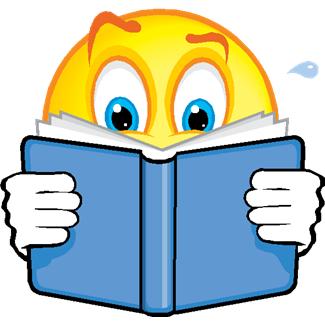 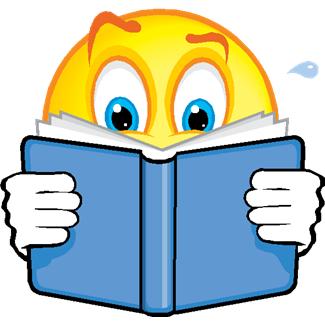     The One-PagerDefinition:A one-pager is a single page response to tour outside reading.  It is a way of responding to a book on one piece of paper.  It represents your own written and graphic interpretation of what you have read.  In this report you will show facts and information about the book, as well as creating a visual representation of the book.Purpose:  The purpose of the one-pager is to own what you are reading and viewing.  We think about what we see, read, and study differently when we are asked to do something with what we have discussed, seen, studied, or read.  We learn best when we create our own ideas.Connections:  A one-pager connects the verbal and the visual.  It connects the author’s. filmmaker’s, artist’s or culture’s thoughts and ideas to your thoughts and ideas.  It makes connections between words and images.Materials:Use size 8.5 X 14 blank paper.  This will allow you to be   unrestricted by lines so that you can write sideways, at an angle, upside down, vertically, horizontally, etc. (Avoid circles, however.).Use colored pens/gel pens/type-the more visually appealing, the better! BE NEAT! I must be able to read what you write.  You may create this online using a program of your choice that allows you to create a one-page “poster”.  If you choose to use technology, you must print a hard copy to turn in.  Please use 11 point font or larger! Choose a font that is easy to read.Requirements:1. Title and Author:  Put the title of the book and author’s name on the front.  Your first and last name, date and class period should also appear on the front. Put a border around the edges of the page.  Make it symbolic.  No wider than an inch thick.2. Illustration:  Create one centered illustration that represents something of importance from the novel.  You could draw an important scene, important symbols or objects in the story, or depict in some way the main idea of the story.  Near the picture, write three sentences explaining why the image is important.Do NOT copy the cover illustration, or any other illustration in the book.DO NOT download computer images.  This should be an original drawing. You may use a computer drawing program as long as you create the illustration.3. Summary:  Write 8-10 sentences summarizing your book.Who were the main characters?Where was the setting of the book?What was the main conflict?  How was the conflict resolved?What happened at the end of the book?Avoid too many details.  It should not be the blurb from the back of the novel nor a “book report”; it needs to be a true summary.  Do not copy information from the back of the book (that would be plagiarism).  This should reflect YOUR voice.  DO NOT use the back of the book, the jacket, or any websites to generate a summary!Doing so will result in a zero for this part of the assignment, as this is plagiarism4. Quotations:  As you read, find and copy two quotes (this means wording taken directly from the novel, not just what the character says), that struck you as powerful, interesting, puzzling, important, thought-provoking, informative, confusing, well-written, etc.Be sure to put these in quotation marks!Under each quote, write at least two sentences about why the quote was important to the story.  Be specific and talk about events or characters in the story in your answer. Include a visual. Be sure to include the page number where the quote was foundExample: “Things are tough all over” (56).  This quote was important to the story because it was said when……. It showed that Ponyboy saw that even the rich Socs have problems.5. Vocabulary:  Identify and define five (5) words or terms that were puzzling or unfamiliar to you.  Give the word, page number, and definition for these words.  Be sure the definition properly defines the words as it is used in the book.  If you can’t locate 5 words that you find puzzling, then find a more difficult book.6.  Questions:   Create two questions about the book and answer them.7. Personal Response:  What did you think of the book?  In 3-5 sentences, explain your opinion of the book.Don’t Forget:Be creative and thoughtful.  It meant to be a challenge to truly represent your experience of a book in such a small space.You must use the entire page.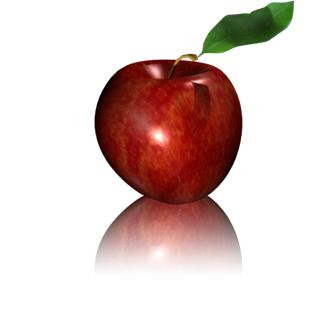 Don’t use too much unused space.                                Check-Off List/Rubric for One-Pager Independent Reading ProjectComments:								      Total Points_______Requirement     Description of RequirementsPointsTitle & Author____ written on front and easily visible____symbolic borderIllustration____ represents something important from the novel____ created and not copied clipart____ caption with a brief explanation (at least 3 sentences) of what in the        book inspired the visual image.____ Neat and colorfulSummary____ consists of at least 8-10 sentences summarizing the ENTIRE book____ key points include characters, main conflict, setting, resolution to         conflict and resolution of the story.____ written in sequence____ written in YOUR voice; using YOUR own wordsQuotations____ 2 quotes from the novel that are powerful, interesting, puzzling,        important, though-provoking, informative, confusing and well-written.____ quotation marks are used around quote____ at least two sentences per quote about why it was important to the story.       Be  specific and talk about events or characters in the story in your        answer. Be sure to include the page number where the quote is found.Vocabulary____ 5 grade appropriate words____ accurate definitions____ page numbers are includedPersonal Response____ 3-5 sentences giving your opinion of the novelQuestions____ Created two(2) questionsFollowed Directions____ Filled entire page (little white space showing____ written in ink , colored pens, markers(sparingly), and/or typed (no pencil)Conventions____capitalization  ____punctuation  ____run ons/fragments   ____spelling   ___usage